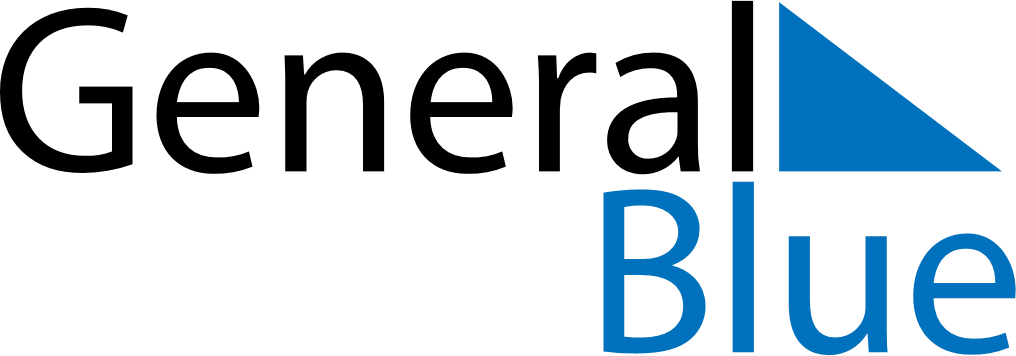 June 2020June 2020June 2020June 2020June 2020June 2020DenmarkDenmarkDenmarkDenmarkDenmarkDenmarkSundayMondayTuesdayWednesdayThursdayFridaySaturday123456Whit MondayConstitution Day789101112131415161718192021222324252627282930NOTES